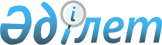 Субсидияланатын гербицидтердің түрлері және гербицид жеткізушілерден сатып алынған гербицидтердің 1 литріне (килограмына) арналған субсидиялар нормалары және субсидияланатын биоагенттер (энтомофагтар) мен биопрепараттардың түрлері және биоагенттер (энтомофагтар) мен биопрепараттарды жеткізушілерден сатып алынған биоагенттердің (энтомофагтардың) және биопрепараттардың 1 грамына (данасына) арналған субсидиялар нормаларын белгілеу туралы
					
			Күшін жойған
			
			
		
					Оңтүстік Қазақстан облыстық әкімдігінің 2014 жылғы 16 қыркүйектегі № 296 қаулысы. Оңтүстік Қазақстан облысының Әділет департаментінде 2014 жылғы 25 қыркүйекте № 2811 болып тіркелді. Күші жойылды - Оңтүстік Қазақстан облыстық әкімдігінің 2015 жылғы 6 тамыздағы № 235 қаулысымен      Ескерту. Күші жойылды - Оңтүстік Қазақстан облыстық әкімдігінің 06.08.2015 № 235 қаулысымен (алғашқы ресми жарияланған күннен кейін күнтізбелік он күн өткен соң қолданысқа енгізіледі).

      «Қазақстан Республикасындағы жергілікті мемлекеттік басқару және өзін-өзі басқару туралы» Қазақстан Республикасының 2001 жылғы 23 қаңтардағы Заңының 27-бабының 2-тармағына және «Өсімдіктерді қорғау мақсатында ауылшаруашылық дақылдарын өңдеуге арналған гербицидтердің, биоагенттердің (энтомофагтардың) және биопрепараттардың құнын субсидиялау қағидаларын бекіту туралы» Қазақстан Республикасы Үкіметінің 2014 жылғы 29 мамырдағы № 573 қаулысына сәйкес Оңтүстік Қазақстан облысының әкімдігі ҚАУЛЫ ЕТЕДІ:



      1. Мыналар:



      1) осы қаулыға 1-қосымшаға сәйкес субсидияланатын гербицидтердің түрлері және гербицид жеткiзушiлерден сатып алынған гербицидтердiң 1 литрiне (килограмына) арналған субсидиялар нормалары;



      2) осы қаулыға 2-қосымшаға сәйкес субсидияланатын биоагенттер (энтомофагтар) мен биопрепараттардың түрлері және биоагенттер (энтомофагтар) мен биопрепараттарды жеткізушілерден сатып алынған биоагенттердің (энтомофагтардың) және биопрепараттардың 1 грамына (данасына) арналған субсидиялар нормалары белгіленсін.



      2. «Оңтүстік Қазақстан облысының ауыл шаруашылығы басқармасы» мемлекеттік мекемесі Қазақстан Республикасының заңнамалық актілерінде белгіленген тәртіпте:

      1) осы қаулының Оңтүстік Қазақстан облысының аумағында таратылатын мерзімді баспа басылымдарында және «Әділет» ақпараттық-құқықтық жүйесінде ресми жариялануын;

      2) осы қаулының Оңтүстік Қазақстан облысы әкімдігінің интернет-ресурсына орналастыруын қамтамасыз етсін.



      3. Оңтүстік Қазақстан облысы әкімдігінің 2013 жылғы 3 желтоқсандағы № 336 «Биоагенттердің (энтомофагтардың) және биопрепараттардың субсидияланатын түрі, сондай-ақ жеткізушілерден және отандық биоагенттерді (энтомофагтарды) және биопрепараттарды өндірушілерден сатып алынған биоагенттің (энтомофагтардың) және биопрепараттардың 1 граммына (данасына) арналған субсидиялар нормативін белгілеу туралы» қаулысының (Нормативтік құқықтық актілерді мемлекеттік тіркеу тізілімінде 2422 нөмірмен тіркелген, 2013 жылы 20 желтоқсанда «Оңтүстік Қазақстан» газетінде жарияланған) күші жойылды деп танылсын.



      4. Осы қаулы оның алғашқы ресми жарияланған күнінен кейін күнтізбелік он күн өткен соң қолданысқа енгізіледі.



      5. Осы қаулының орындалуын бақылау облыс әкімінің бірінші орынбасары Б.С.Оспановқа жүктелсін.      Облыс әкімі                                А.Мырзахметов      Б.Оспанов

      Б.Жылқышиев

      Ә.Бектаев

      С.Қаныбеков

      Е.Садыр

      С.Тұяқбаев

      А.Абдуллаев

      Р.Исаева

Облыс әкімдігінің 2014 жылғы

16 қыркүйек № 296 қаулысына

1-қосымша Субсидияланатын гербицидтердің түрлері және гербицид жеткiзушiлерден сатып алынған гербицидтердiң 1 литрiне (килограмына) арналған субсидиялар нормалары

Облыс әкімдігінің 2014 жылғы

16 қыркүйек № 296 қаулысына

2-қосымша Субсидияланатын биоагенттер (энтомофагтар) мен биопрепараттардың түрлері және биоагенттер (энтомофагтар) мен биопрепараттарды жеткізушілерден сатып алынған биоагенттердің (энтомофагтардың) және биопрепараттардың 1 грамына (данасына) арналған субсидиялар нормалары 
					© 2012. Қазақстан Республикасы Әділет министрлігінің «Қазақстан Республикасының Заңнама және құқықтық ақпарат институты» ШЖҚ РМК
				Р/c № Субсидияланатын гербицидтердің түрлеріСубсидияланатын гербицидтердің түрлеріӨлшем бірлігіБір бірліктің құнын арзандату пайызыБір бірліктің құнын арзандату пайызыГербицид жеткiзушiлерден сатып алынған гербицидтердiң 1 литрiне (килограмына) арналған субсидиялар нормалары, теңгеГербицид жеткiзушiлерден сатып алынған гербицидтердiң 1 литрiне (килограмына) арналған субсидиялар нормалары, теңгеР/c № Субсидияланатын гербицидтердің түрлеріСубсидияланатын гербицидтердің түрлеріӨлшем бірлігіОтандық өндірісШетелдік өндірісОтандық өндірісШетелдік өндіріс11Спрут Экстра, сулы ерітінді (глифосат, 540 г/л)литр 48-937-22Примадонна, суспензиялық эмульсия (300 г/л 2,4 Д күрделі қышқыл түріндегі 2-этилгексилді эфир + 3,7 г/л флорасулама)литр 48-1116-33Овсюген Супер, концентрат эмульсии (феноксапроп-п-этил, 140 г/л + клохинтоцет-мексил (антидот), 47 г/л)литр 48-2678-44Авецид супер, 12% концентратты эмульсиясы (феноксапроп-п-этил, 120 г/л+фенклоразол-этил (антидот) 60 г/л)литр48-1536-55Буран, 36% сулы ерітінді (глифосат, 360 г/л)литр 48-480-66Готрил, 24% концентратты эмульсиясы (оксифлуорфен, 240 г/л)литр48282100122577Диамин, 72% сулы ертінді (2,4-Д диметиламин тұзы) литр482848068888Гроза, 60% концентратты эмульсиясы (2-этилгексил эфирі 2, 4 дихлорфеноксиуксусты қышқыл 600 г/л, литр 48-744-99Родар, 60% суланатын ұнтақ (метсульфурон-метил, 600 г/кг)литр48-6720-1010Старт, 35% концентратты эмульсиясы (пендиметалин, 350 г/л)литр48-780-1111Ореол, 12% концентратты эмульсиясы (феноксапрон-п-этил, 120 г/л)литр48-1248-1212Жойкын, сулы ертінді (глифосат, 360 г/л)литр48-504-1313Жойкын Дара, 75% сулы дисперленген түйiршiк (глифосат, 747 г/кг)литр48-912-1414Эскадрон 70, концентратты эмульсиясы (2,4-Д Қышқыл түрдегі 2-этилгексилді эфирі, 850 г/л)литр48-648-1515Элант Премиум, концентратты эмульсиясы (2-этилгексилді эфир 2,4-Д қышқыл, 420 г/л + 2-этилгексилді эфир дикамбты қышқыл, 60г/л)литр48-792-1616Рысь Супер, 10% концентратты эмульсиясы (феноксапроп-п-этил, 100 г/л + фенклоразол-этил (антидот), 50 г/л)литр48-1440-1717Рамон Супер, концентратты эмульсиясы (галоксифоп-Р-метил 104 г/л)литр48-1680-1818Баргузин, 70% сулы дисперленген түйiршiк (метрибузин, 700 г/л)литр48-3120-1919Тапир, 10% сулы концентрат (имазетапир, 100 г/л) литр48-1440-2020Вулкан, 60% сулы дисперленген түйiршiк (метсульфурон-метил 600 г/кг) литр48-9120-2121Питон гранд, сулы дисперленген түйiршiк (клопиралид 750 г/кг)литр48-8160-2222Валсамин, 72% сулы ертінді (2,4-Д диметиламинная соль, 720 г/л)литр48-432-2323Валсаглиф, сулы ертінді (глифосат, 360 г/л)литр48-600-2424Раундап Экстра, 54% сулы ертінді (глифосат, 540 г/л)литр48288885182525Беллисимо, майлы-сулы эмульсия (феноксапрон-п-этил 140 г/л + клоквинтоцет-мексил, 50 г/л)литр48-2016-2626Прогресс, концентратты эмульсиясы (2-этилгексиловый эфир 2,4-Д кислоты, 905 г/л)литр48-840-2727Импульс, концентратты эмульсиясы (галакси-фоп-п-метил 108 г/л)литр48-1944-2828Дезормон-эфир, 72% концентратты эмульсиясы (2-этилгексиловый эфир 2,4 дихлорфеноксиуксусты қышқыл)литр48-693-2929Эстет 905, концентратты эмульсиясы (2,4-Д қышқыл түріндегі 2-этилгексилді эфир, 905 г/л)литр48289324813030Эфир Экстра 905, концентратты эмульсиясы (2,4 Д қышқыл түріндегі 2-этилгексилді эфир, 905 г/л)литр48-879-3131Диален Супер, 480 сулы ертінді (диметиламин тұзы 2,4-Д, 357 г/л+ дикамбалар, 124 г/л) литр48-950-3232Балерина, суспензиялық эмульсия (2,4-Д күрделі қышқыл түріндегі 2-этилгексилді эфир, 410 г/л+ флорасулам, 7, 4 г/л)литр482815719173333Стоп, 33% концентратты эмульсиясы (пендиметалин, 330 г/л)литр48-790-3434Барс супер, 10% концентратты эмульсиясы (феноксапроп-п-этил, 100 г/л + мефенпир-диэтил (антидот), 27 г/л)литр482816429583535Грами Супер, концентраты эмульсиясы (феноксапроп-п-этил, 100 г/л + антидот, 27г/л)литр48-1305-3636Топик 080, концентратты эмульсиясы (клодинафоп-пропаргил, 80г/л+антидот, 20г/л) литр48-2193-3737Терра, 4% концентратты эмульсиясы (хизалофоп-П-тефурил, 40 г/л)литр48-1527-3838Клиник, 36% сулы ертінді (глифосат, 360 г/л)литр48-666-3939Ураган Форте 500, сулы ертінді (глифосат в виде калийной соли, 500 г/л)литр48-1021-4040Торнадо 500, сулы ертінді (глифосат, 500 г/л)литр48-843-4141Смерч, сулы ертінді (глифосат 540 г/л)литр48-808-4242Валпанида, 33% концентратты эмульсиясы (пендиметалин, 330 г/л)литр-28-3644343Сопик 080, концентратты эмульсиясы (клодинафоп- пропаргил, 80 г/л + клоквинтоцент-мексил (антидот), 20 г/л)литр-28-8684444Зингер, суланатын ұнтақ (метсульфурон-метила, 600 г/кг)литр-28-75514545Зонтран, концентратты коллоидты ертінді (метрибузин 250 г/л)литр-28-10574646Хилер, майлы концентрат эмульсия (хизалофоп-п-тефурил, 40 г/л)литр-28-11454747Бетарен Супер МД, майлы концентрат эмульсия (этофумезат, 126+ фенмедифам, 63+десмедифам, 21 г/л)литр-28-11714848Лорнет, сулы ертінді (клопиралид, 300 г/л)литр-28-18224949Кассиус, суда еритін ұнтақ (римсульфурон, 250 г/кг)литр-28-260405050Гранат, сулы дисперленген түйiршiк

(трибенурон-метил, 750 г/кг)литр-28-1302051512,4-Д Эфиран, 82% сулы ертінді

(2 – этилгексиловый эфир 2,4 дихлорфеноксиуксус-ной кислоты, 820 г/л)литр-28-3625252Канцлер, сулы дисперленген түйiршiк (метсульфурон-метил 600 г/кг)литр-28-103605353Мега Стар, 60% суланатын ұнтақ (метсульфурон-метил, 600 г/кг)литр-28-46625454Москит, сулы дисперленген түйiршiк

(трибенурон-метил, 750 г/кг)литр-28-176125555Гранстар,75% құрғақ ақпа суспензия (трибенурон-метил, 750 г/кг),кило-грамм-28-202025656Секатор Турбо, майлы шашырама (иодосульфурон-метил-натрия, 25 г/л + амидосульфурон, 100 г/л + мефенпир-диэтил (антидот) 250 г/кг)литр-28-38855757Спирит, сулы дисперленген түйiршiк (клопиралид 750 г/кг)литр-28-56985858Канонир Дуо, құрғақ ақпа суспензия (тифенсульфурон-метил 680 г/кг + метсульфурон-метил 70 г/кг)литр-28-129505959Эверест, 70 % сулы дисперленген түйiршiк (флукарбазон, 700 г/кг)литр-28-202026060Скаут, майлы-сулы эмульсия (феноксапроп-п-этил 140 г/л + клодинафоп-пропаргил 90 г/л + клоквинтоцет-мексил 72 г/л)литр-28-20466161Селект, концентратты эмульсиясы (клетодим, 120 г/л)литр-28-11396262Эллай Лайт, сулы дисперленген түйiршiк (метсульфурон-метил, 391 г/кг + трибенурон-метил, 261 г/кг)кило-грамм-28-187516363Ланс, сулы ертінді (аминопиралид, 240 г/л)литр-28-49986464Гезагард 500, суспензиялық концекнтрат (прометрин, 500 г/л)литр-28-5956565Зенкор Ультра, концентратты суспензия (метрибузин, 600 г/л)литр-28-22276666Майстер Пауэер майлы шашырама (форамсульфурон 31,5 г/л + иодсульфурон – метил – натрия, 1 г/л + тиенкарбазон – метил 10 г/л + ципросульфид (антидот) 15 г/л)литр-28-25646767Титус, 25% құрғақ ақпа суспензия (римсульфурон, 250 г/кг)литр-28-351206868Дуал Голд 960, концентратты эмульсиясы (С-метолахлор 960 г/л)литр-28-10776969Стомп, 33% концентратты эмульсиясы (пендиметалин, 330 г/л)литр-28-5077070Базагран, 48% сулы ертінді

(бентазон, 480 г/л)литр-28-7097171Фабиан, сулы дисперленген түйiршiк (имазетапир, 450 г/кг + хлоримурон-этил, 150 г/кг)литр-28-97127272Пантера, 4% концентратты эмульсиясы (хизалофоп-п-тефурил, 40 г/л)литр-28-9807373Фюзилад Форте 150, концентратты эмульсиясы (флуазифон-п-бутил, 150 г/л)литр-28-10727474Зеллек Супер концентратты эмульсиясы (галоксифоп - Р - метил 108 г/л)литр-28-14767575Миура, концентратты эмульсиясы (хизалофоп-п-этил, 125 г/л)литр-28-12227676Финес Лайт, сулы дисперленген түйiршiк (хлорсульфурон, 333,75 г/кг + металсульфурон-метил, 333 г/л) кило-грамм-28-137277777Пума супер 100, 10% концентратты эмульсиясы (феноксапроп-п-этил, 100 г/л + мефенпир-диэтил (антидот), 27 г/л)литр-28-8077878Пума супер, 7,5% майлы-сулы эмульсия (феноксапроп-п-этил, 69 г/л + мефенпир-диэтил (антидот), 75 г/л)литр-28-8807979Старане Премиум 330, концентратты эмульсиясы (флуроксипир, 333 г/л)литр-28-17618080Гоал 2Е, концентратты эмульсиясы

(оксифлуорфен, 240 г/л)литр-28-18138181Зерномакс, концентрат эмульсии (2,4-Д кислота в виде 2- этилгексилді эфир 2,4-Д, 500 г/л)литр-28-4928282Магнум, сулы дисперленген түйiршiк (метсульфурон-метил 600 г/кг)кило-грамм-28-87228383Пума голд, концентратты эмульсиясы (феноксапроп-п-этил, 64 г/л + йодосульфурон-метил, 8 г/л + мефенпир-диэтил (антидот), 24 г/л)литр-28-12118484Гранстар про, сулы дисперленген түйiршiк (трибенурон-метил, 750 г/кг)литр-28-20202№Субсидияланатын биоагенттердің түрлеріӨлшембірлігіБір бірліктің құнын арзандату пайызыБиоагенттер (энтомофагтар) мен биопрепараттарды жеткізушілерден сатып алынған биоагенттердің (энтомофагтардың) және биопрепараттардың 1 грамына (данасына) арналған субсидиялар нормалары, теңге1ТрихограммаГрамм40125,02БраконДана401,03АлтынкөзДана400,7